КАРАР                                                                           ПОСТАНОВЛЕНИЕ14 ноябрь  2018 йыл                               №36                              14 ноября  2018 годаО прекращении права предоставления земельного участка в  ограниченное пользование Рассмотрев заявление муниципального бюджетного дошкольного  общеобразовательного учреждения детский сад «Радуга» общеразвивающего вида села Урмиязы   муниципального района Аскинский район Республики Башкортостан (ИНН 0204002729, КПП 020401001, ОГРН 1020200940165), расположенного по адресу: Республика Башкортостан, Аскинский район, с.Урмиязы, ул.Пионерская, д.14, руководствуясь  ст.11, п.1 ст.19, п.5 ст.39.24 Земельного кодекса Российской Федерации от 25.10.2001г №136-ФЗ, Федеральным Законом от 13.07.2015г №218-ФЗ «О государственной регистрации недвижимости»,Федеральным законом Российской Федерации от 06.10.2003г №131-ФЗ «Об общих принципах организации местного самоуправления  в Российской Федерации», администрация сельского поселения Кунгаковский сельсовет муниципального района Аскинский  район  Республики Башкортостан,п о с т а н о в л я е т:Прекратить действие сервитута муниципального бюджетного дошкольного общеобразовательного учреждения детский сад «Радуга» общеразвивающего вида села Урмиязы муниципального района Аскинский район Республики Башкортостан  в связи с переоформлением  земельного участка с кадастровым номером 02:04:120102:192,Характеристика земельного участка с кадастровым номером 02:04:120102:192:- местоположение - Республика Башкортостан, Аскинский район, сельское поселение Кунгаковский сельсовет, д.Кунгак, ул. Молодежная, д.4;- категория земель – земли населенных пунктов;- разрешенное использование – для размещения здания социально-культурного центра;- фактическое использование – для размещения детского сада «Тулпар» д.Кунгак;- площадь 1196 кв.м.3. Внести изменения в сведения единого государственного реестра недвижимости на данный земельный участок с кадастровым номером 02:04:120102:192 в филиале федерального государственного бюджетного учреждения «Федеральная кадастровая палата Росреестра» по Республике Башкортостан.4. Установленное право на земельный участок подлежит государственной регистрации в Управлении Федеральной службы государственной регистрации, кадастра и картографии по Республике Башкортостан.5. Контроль за использованием данного постановления оставляю за собой.                                                                                                                         Глава                                      сельского поселения Кунгаковский сельсовет                                     муниципального района Аскинский район                                                                 Республики Башкортостан Г.А.ГильманшинаБАШҠОРТОСТАН РЕСПУБЛИКАҺЫАСҠЫН  РАЙОНЫМУНИЦИПАЛЬ РАЙОНЫНЫҢ ҠӨНГӘК  АУЫЛ  СОВЕТЫАУЫЛ  БИЛӘМӘҺЕ ХАКИМИӘТЕ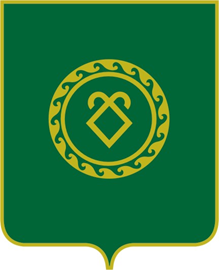 АДМИНИСТРАЦИЯСЕЛЬСКОГО ПОСЕЛЕНИЯ КУНГАКОВСКИЙ СЕЛЬСОВЕТ МУНИЦИПАЛЬНОГО РАЙОНААСКИНСКИЙ РАЙОНРЕСПУБЛИКИ БАШКОРТОСТАН